JELOVNIK ŠKOLSKE KUHINJEOSNOVNE ŠKOLE ZRINSKIH I FRANKOPANA OTOČAC    ZA rujan 2021.  CIJENA ŠKOLSKE KUHINJE IZNOSI 5,00 KUNA PO DANU. UKOLIKO UČENIK IZOSTANE S NASTAVE TIJEKOM MJESECA, A UPLATIO JE CIJELI IZNOS ZA KUHINJU, U SLJEDEĆEM  MJESECU IZNOS ZA KUHINJU ĆE MU SE UMANJITI.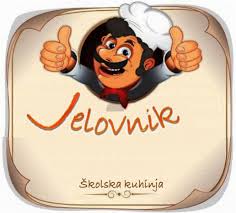 ŠKOLA ZADRŽAVA PRAVO IZMJENE JELOVNIKADATUM                                                NAZIV  JELA  7.9.GRIZ, KRAŠ EXPRESS  8.9.JUNEĆI GULAŠ, TIJESTO, KRUH  9.9.PILEĆI BATAK, RIZI-BIZI, KRUH10.9.POHANI OSLIĆ FILE, KRUMPIR SA ŠPINATOM, KRUH 13.9.HOT-DOG, KEČAP, MAJONEZA, KAKAO14.9.GRAH VARIVO, JEČAM, KOBASICE, KRUH 15.9.PALENTA, TEKUĆI JOGURT, MLIJEKO16.9.BOLONJEZ, TIJESTO  ŠPAGETI, KRUH, SOK17.9.KUHANO JAJE, REZANI SIR, ČAJ20.9.PECIVO S PAŠTETOM, KAKAO21.9.TELEĆI RIŽOTO S POVRĆEM, KRUH22.9.SEKELI GULAŠ, PIURE KRUMPIR, KRUH 23.9.PILEĆI FILE, TIJESTO S UMAKOM, KRUH, VOĆNI JOGURT24.9.POHANI OSLIĆ FILE, KRUMPIR SA ŠPINATOM, KRUH27.9.LINO-LADA, PECIVO, SOK28.9.ĆUFTE U UMAKU OD RAJČICE, PIRE KRUMPIR, KRUH29.9.PALENTA, TEKUĆI JOGURT, MLIJEKO, HAMBURGER30.9.JUNEĆI UJUŠAK S KRUMPIROM I NJOKAMA, KRUH